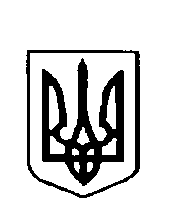 ВАРКОВИЦЬКА сільська рада ВОСЬМЕ скликання(  тридцять  друга  сесія)                                                                    рішенняПро затвердження  проекту землеустроюгр.Денисюк В.М. щодо відведення земельної ділянки у власність для ведення особистого селянського господарства зі зміноюцільового призначення на для індивідуальногосадівництва	Розглянувши заяву громадянки Денисюк Валентини Миколаївни, жительки с.Сатиїв  вул. Миру, 36 про затвердження проекту землеустрою щодо відведення земельної ділянки у власність цільове призначення якої змінюється із земель для ведення особистого селянського господарства у землі для індивідуального садівництва, яка розташована в межах с.Сатиїв на території Варковицької сільської ради Дубенського району Рівненської області,  керуючись ст..ст. 12, 81, 116, 118, 120, 121 Земельного кодексу України, п.34 ст..26 Закону України  "Про місцеве самоврядування в Україні", сільська радаВ И Р І Ш И Л А:1.Затвердити проект землеустрою щодо відведення земельної ділянки у власність громадянки Денисюк Валентини Миколаївни цільове призначення якої змінюється із земель для ведення особистого селянського господарства у землі для індивідуального садівництва, площею 0,2044га., кадастровий номер 5621687000:01:006:0192, за рахунок земель сільськогосподарського призначення, яка розташована в межах с.Сатиїв на території Варковицької сільської ради  Дубенського району Рівненської області.2.Змінити цільове призначення земельної ділянки кадастровий номер 5621687000:01:006:0192, що перебуває у власності  гр.. Денисюк Валентини Миколаївни, яка проживає в с.Сатиїв по вул.Миру, 36, ідентифікаційний номер 2932209483, площею 0,2044га.,  розташована в межах с.Сатиїв на території Варковицької сільської ради Дубенського району Рівненської області для ведення особистого селянського господарства встановивши нове цільове призначення земельної ділянки – для індивідуального садівництва.3.Громадянці Денисюк Валентині Миколаївні оформити документи, що посвідчують право власності на земельну ділянку.Сільський голова 						Юрій ПАРФЕНЮК 19 травня  2023 року      №  1053 